THƯ MỜI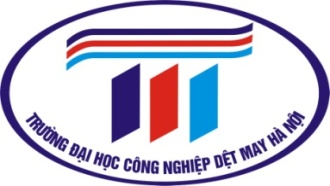 THAM DỰ NGÀY HỘI VIỆC LÀM HTU 2020              Kính gửi: …………………………………………………………….Trường Đại học Công nghiệp Dệt May Hà Nội (HTU) xin gửi lời chào trân trọng tới quý Công ty, chúc quý Công ty luôn thành công và phát triển bền vững.Trải qua hơn 50 năm xây dựng và phát triển, Nhà trường là địa chỉ tin cậy đào tạo nguồn nhân lực chất lượng cao cho ngành Dệt May Việt Nam với quy mô 5.000 sinh viên hệ chính quy (SV). Năm 2020, số SV hệ chính quy tốt nghiệp các ngành gần 1.000 SV, trong đó có khoảng 450 SV đại học các ngành: Công nghệ may, Công nghệ Sợi – Dệt, Quản lý Công nghiệp. SV của Trường được đào tạo chuyên nghiệp, có chất lượng cao, đáp ứng nhu cầu của thị trường lao động trong và ngoài nước. Nhằm tạo cơ hội cho các Doanh nghiệp quảng bá hình ảnh và tìm được ứng viên tốt nhất, sinh viên có thể tiếp cận thị trường lao động và tìm được việc làm phù hợp, tăng cường mối quan hệ bền vững giữa Nhà trường và Doanh nghiệp, Nhà trường tổ chức: “NGÀY HỘI VIỆC LÀM HTU 2020 – BƯỚC ĐẦU KHỞI NGHIỆP”Thời gian:  08h30 - 11h30, thứ Tư ngày 24 tháng 6 năm 2020.Địa điểm: Khu nhà thể chất, trường Đại học Công nghiệp Dệt May Hà Nội - Khu C.Nhà trường trân trọng kính mời Quý doanh nghiệp có nhu cầu tư vấn, tuyển dụng lao động, quảng bá thương hiệu đăng ký tham gia “Ngày hội việc làm HTU 2020 – Bước đầu khởi nghiệp”. Đề nghị Doanh nghiệp tham khảo nội dung Chương trình và gửi phiếu đăng ký tham gia (theo mẫu gửi kèm hoặc tải từ website: hict.edu.vn) theo địa chỉ maivt@hict.edu.vn trước ngày 07/6/2020.Để biết thêm các thông tin chi tiết đề nghị liên hệ: Ms Vũ Thị Mai – Phòng Đào tạo -  ĐT: 0987938959;   Trường rất mong nhận được sự quan tâm, phối hợp của Quý doanh nghiệp để “Ngày hội việc làm HTU 2020 – Bước đầu khởi nghiệp” thành công tốt đẹp.Trân trọng cảm ơn!								  KT. HIỆU TRƯỞNG								 PHÓ HIỆU TRƯỞNG							         Nguyễn Thị Thu HườngI. Chương trình “Ngày hội việc làm HTU 2020 – Bước đầu khởi nghiệp”Để thống nhất trong công tác tổ chức, Trường hỗ trợ các công việc sau:- Mỗi doanh nghiệp được bố trí 01 vị trí ngồi tư vấn (có bàn tư vấn, nước uống, quạt) và được Trường hỗ trợ in các thông tin: tên doanh nghiệp, thông tin tuyển dụng tại vị trí DN ngồi.- Để tăng cường hoạt động thông tin truyền thông, công tác tổ chức, an ninh trật tự, địa điểm, phục vụ… Doanh nghiệp vui lòng hỗ trợ kinh phí tùy theo khả năng, mức tối thiểu 2.000.000 đ/01DN- Doanh nghiệp nộp tiền mặt tại ngày diễn ra sự kiện hoặc chuyển khoản trước ngày 15/6/2020 theo số tài khoản: 15110000069995 tại ngân hàng Thương mại cổ phần Đầu tư và phát triển Việt Nam- Chi nhánh Thành Đô. Đơn vị hưởng: Trường Đại học Công nghiệp Dệt May Hà Nội.II. Quyền lợi và trách nhiệm của Doanh nghiệp tham gia Ngày hội việc làm1. Quyền lợi- Được tư vấn, tuyển dụng, giao lưu, trao đổi thông tin với các ứng viên là SV của Trường. - Được quảng bá thương hiệu của mình tại Ngày hội việc làm, truyền thông các thông tin tuyển dụng của doanh nghiệp tới sinh viên năm cuối trong thời gian trước và sau ngày hội; - Có cơ hội trở thành đối tác truyền thống của Trường trong công tác giới thiệu việc làm, thực tập của sinh viên;- Mỗi doanh nghiệp được bố trí 01 sinh viên tình nguyện hỗ trợ phát thông báo tuyển dụng của Doanh nghiệp tới các SV có nhu cầu ứng tuyển;- Sau ngày hội việc làm, Doanh nghiệp được ưu tiên quảng bá miễn phí nhu cầu tuyển dụng của Doanh nghiệp trên Website và fanpage nhà trường;2. Trách nhiệm- Gửi các thông tin chính xác về Doanh nghiệp;- Gửi 01 phiếu đăng ký tham gia (theo mẫu), Logo của Doanh nghiệp, thông tin tuyển dụng (phục vụ cho công tác truyền thông trước ngày hội). Cần gửi trước ngày 07/6/2020, gửi cùng phiếu đăng ký tham dự.- Không phát tờ rơi, tài liệu tuyên truyền không đúng với chủ trương chính sách của Đảng, pháp luật của Nhà nước và các tài liệu không được phép tuyên truyền;- Tuân thủ các quy định chung của Trường trong quá trình tham gia ngày hội.TTNội dungThời gian1Văn nghệ chào mừng8h30’-8h40’2Tuyên bố lý do, giới thiệu đại biểu8h40’- 8h45’3Phát biểu khai mạc của lãnh đạo Nhà trường8h45’- 8h55'4Tặng cờ lưu niệm các doanh nghiệp tham dự8h55’- 9h00'5Trao học bổng doanh nghiệp9h00’- 9h15’6Ký biên bản thỏa thuận, hợp tác giữa Trường với một số DN 9h15’- 9h30’7Giao lưu, tuyển dụng tại bàn tư vấn của các DN9h30’-11h30’8Văn nghệ trong quá trình diễn ra tư vấn + game show9h30’-11h30’